Välkommen till vandring på Persnäsleden!Söndag 22 juni 2014 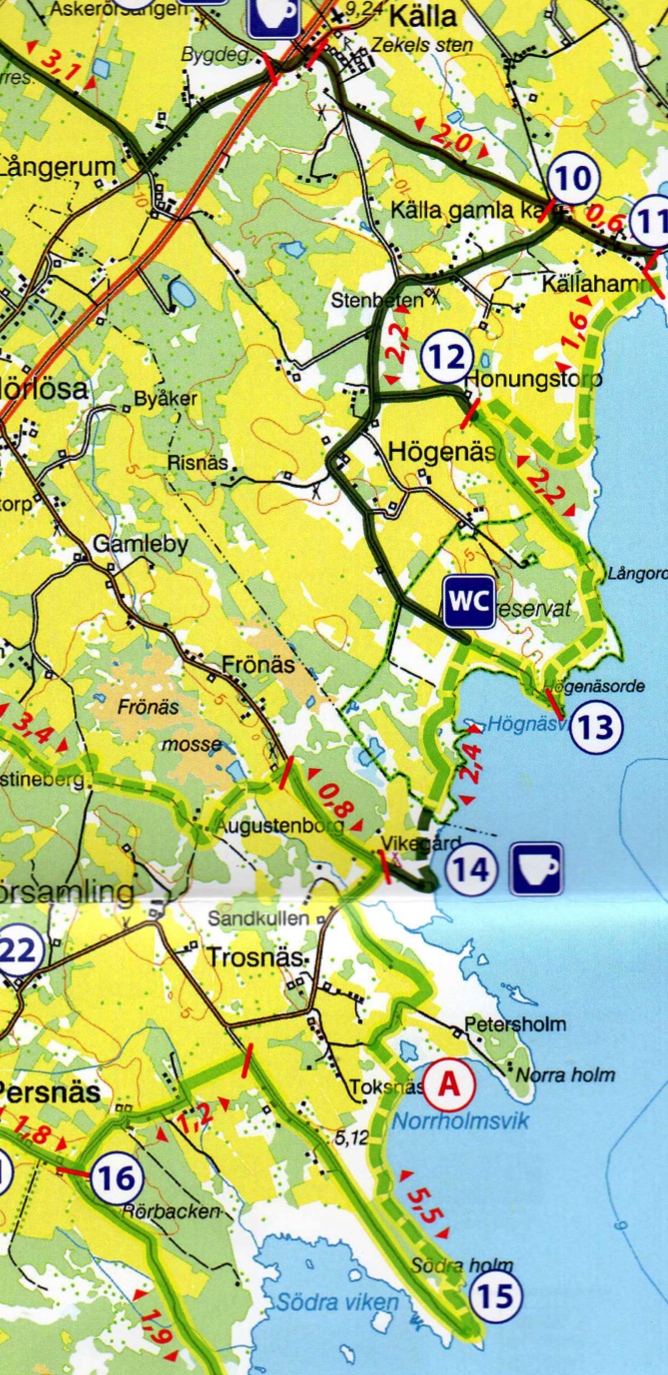 Samling vid badplatsen i Trosnäs kl. 9.00Vandringen går utmed den vackra vägen längs havet tillKälla Hamn. Efteråt skjutsas ni tillbaka till Trosnäs där vi skiljs åt 
ca kl. 13.00.Ingen avgiftTa med fika men lämna hunden hemma (fritt strövande kreatur kan förekomma)Kontakt: 
Lasse Börjesson
0730-601506Försäljningsställen för vandringskartan hittar du på www.kust-kust.se